 INSTRUCTIONS AND DESIGN/ INSTALL INFORMATION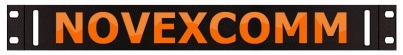 Thanks for buying from www.Novexcomm.com and www.RadioRacks.com Even simple items like rack panels are “some assembly required” and this is a guide to options, mounting and more.  What we try and supply is as much universal rack panel and radio mounting bracket types as possible. Rack Bolts: There are 4 “standards” in the industry; 10/32, 10/24, 12/32 and 12/24 black, zinc/ bright screws, oval head and cup washers. We all want it to look good and we leave that up to the installer to “get it right” with your own hardware.  For heavy radios use flat head screws to bolt the tray to the rack behind the panel.Trays: Tray designs are evolving; common sizes are 2U, 3U, 4U in aluminum and 4U, 5U and 6U in steel. One Rack “U” or Unit (space) is 1.75” tall, 2U is 3.5”, 3U is 5.25” and 4U is 7”. Note that rack drilling is odd-even and we fix that. All trays are full-width (17.3” wide) to allow for those extra-wide devices and more of them! You assemble panel bolts through the tray to the rack.  Note the new rack hole spacing that is “universal” and may look a bit strange; hold the panel up to your rack and check for fit; if you have one it goes anywhere.Paint color: While we aren’t painters, it comes with the territory; and higher speed processing of orders means we need to move faster dictating oven-curing so we have settled on 500 degree heat-curing super-tough engine paint that fixes the speed issue as we can cut, paint, cure and top-coat often in less than 24 hours from when the order is in. Note that the heat curing paint is a satin finish with a clear coat (just like your car gets) to not show dust, dirt and fingerprinting so much.  We can do custom colors to order, please ASK.Custom orders and add-ons: Ask about 15, 20 and 30 amp power supplies mounted on the tray to conserve rack space, we install digital clock/ volt/ temp meters mounted on the panel,  speakers, dimmable LED light bars, panel mounted connectors for AC, UHF, Type N, USB, and RJ45 on front and rear I/O panels. Look in ORDER and click ADD ONS. We install Magnetic Mike Clips and can custom mount radio control heads where you want them or supply no-handles and countersink screws painted in with the job to match. We mount your packet modems, antenna rotor boxes, audio managers, DC distribution and battery voltage routing; just ask!Portable Case “Go Boxes”: We build custom cases in ”Tote” and “Wheeled” types in all sizes and will build-to-suit your design. Check the ORDER tab on the website & click CASES. Portable/ mobile use of racks need extra stability; call about designing with your factory brackets or having us install threaded inserts to keep them firmly in place on the tray where you wanted them. Wheeled case handles “disappear” inside of the case blocking 1U so we design them with the wheels “on the top” to allow for 100% of the internal space.Specs: If this is your first order with us we want you to know we do a lot of custom work beyond the auction websites; so look around the shop; see what else needs to be built to give you better space utilization. We will assist with the info on your items and then collaborate on how to best fit it all in. There is a first time for everything and factory published specs are often not well documented; so help us work the bugs out of their product design so we get it right. Measure your equipment and verify against our designs. Check out the LINKS tab on the website and view Radio Sizes, call 310.534.4456 send email to Bob.Burchett@EEonTheWeb.com 